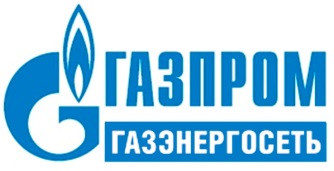 РЕЛИЗ14.05.2015г. МоскваОАО «Газпром газэнергосеть» начинает торги жидким гелием на электронной торговой площадке	 18 мая 2015 года ОАО «Газпром газэнергосеть» выставляет на электронные торги первую партию жидкого гелия производства ООО «Газпром добыча Оренбург». Продажи  будут осуществляться на электронной торговой площадке (ЭТП) ООО  «Информационные системы» eOil.ru в режиме закрытого аукциона с предварительной регистрацией участников. Аукционы будут проводиться по рабочим дням в 11-30 (по московскому времени). Объем жидкого гелия, ежедневно выставляемого на торги, составит 250 литров. В дальнейшем возможно увеличение объемов, реализуемых через электронную торговую площадку.	Поставка продукта будет осуществляться в сосудах Дьюара на условиях самовывоза со склада в Москве.Справка		ОАО «Газпром газэнергосеть» - специализированный оператор 
ОАО «Газпром» по реализации нефтепродуктов, сжиженного углеводородного газа (СУГ) и гелия. Уполномоченная компания по объектам автономного газоснабжения согласно «Концепции участия ОАО «Газпром» в газификации регионов РФ». Компания осуществляет оптовые поставки в 83 региона РФ, управляет розничными активами по реализации СУГ и нефтепродуктов в 27 регионах РФ.ОТДЕЛ ПО СВЯЗЯМ С ОБЩЕСТВЕННОСТЬЮ И РЕКЛАМЕ  ОАО «ГАЗПРОМ ГАЗЭНЕРГОСЕТЬ»Контактные телефоны: +7 (495) 777-77-97 (доб.1121),  +7 (916) 442-02-50
Факс: +7 (495) 777-97-40 Е -mail: pr@gazpromlpg.ru  Сайт: http://www.gazpromlpg.ru